31.08.2012 					№ 176Н А К А ЗПро організацію та проведеннязанять з фізичної культури,спортивно-масової та фізкультурно-оздоровчої роботиу 2012/2013 навчальному роціНа виконання Законів України «Про освіту», «Про загальну середню освіту», «Про фізичну культуру і спорт», цільової комплексної програми «Фізичне виховання – здоров’я нації» з метою покращення навчального процесу з фізичної культури і спорту, активізації фізкультурно-масової роботи в усіх ланках системи фізичного виховання.Н А К А З У Ю:Методисту методичного центру управління освіти Коротаєвій І. С.:   	 1.1. Посилити контроль за організацією та проведенням навчальної, фізкультурно – масової та оздоровчої роботи в навчальних закладах.Постійно. 2. Керівникам загальноосвітніх навчальних закладів:2.1. Організувати проведення уроків з фізичної культури відповідно до програми «Фізична культура для загальноосвітніх навчальних закладів. 1-4 класи»  та програми «Фізична культура для загальноосвітніх навчальних закладів. 5-11 класи».Протягом 2012/2013 н.р.2.2. Посилити контроль за виконанням заходів безпеки під час проведення уроків фізичної культури, спортивно-масових заходів.Протягом 2012/2013 н.р.2.3. Взяти під контроль роботу з дітьми, які за станом здоров’я віднесені до спеціальної медичної групи. Протягом 2012/2013 н.р.3. Учителям фізичної культури шкіл району:3.1. Скласти графіки роботи спортивної зали на 2012/2013 н.р.До 01.09.20123.2. Скласти графіки роботи спортивної зали під час осінніх, зимових та весняних канікул.Протягом 2012/2013 н.р.3.3. Оновлювати куточки наочної агітації по спорту.Протягом 2012/2013 н.р.3.4. Підготувати склади команд та організувати їх участь у змаганнях внутрішкільного, районного, міського, обласного рівнів. Протягом 2012/2013 н.р.3.5. Перед змаганнями проводити інструктажі з учнями з запобігання усіх видів травматизму.Протягом 2012/2013 н.р.4. Завідувачу ЛКТО Дроботенко О.В. розмістити на сайті управління освіти даний наказ.31.08.20125. Контроль за виконанням цього наказу залишаю за собою.В. о. начальника управління освіти		                                     Г. М. Новик	З наказом ознайомлені:Коротаєва 933190 УКРАЇНАВИКОНАВЧИЙ КОМІТЕТХАРКІВСЬКОЇ МІСЬКОЇ РАДИХАРКІВСЬКОЇ ОБЛАСТІУПРАВЛІННЯ ОСВІТИАДМІНІСТРАЦІЇ ОРДЖОНІКІДЗЕВСЬКОГОРАЙОНУ ХАРКІВСЬКОЇ МІСЬКОЇ РАДИ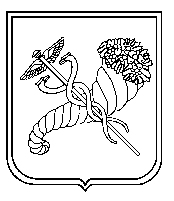 №з/пПосадаПІБПідписДата ознайомлення1Методист МЦКоротаєва І.С.2Завідувач ЛКТОДроботенко О.В.